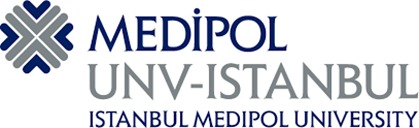 T.C.ISTANBUL MEDIPOL UNIVERSITY INTERNATIONAL SCHOOL OF MEDICINE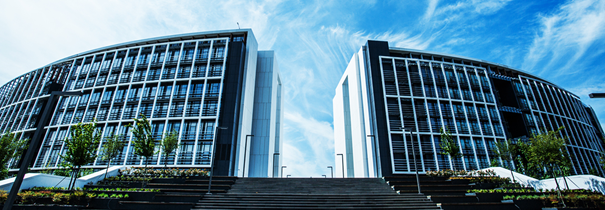 INFECTIOUS DISEASES AND CLINIC MICROBIOLOGYCLERKSHIP GUIDE2021-2022INFECTIOUS DISEASES AND CLINIC MICROBIOLOGY CLERKSHIPCLERKSHIP DESCRIPTIONThe clerkship covers the Infectious Diseases and the symptoms associated with these diseases, which are common in our country and the world, that a medical school graduate must know, diagnose, treat, monitor, apply preventive measures or refer.THE AIM OF INFECTIOUS DISEASES AND CLINIC MICROBIOLOGY CLERKSHIPWith the competencies to be gained during this clerkship, a primary care physician can successfully diagnose, treat and prevent community-acquired infectious diseases, which is an important problem in our country. Moreover, the primary care physician will be able to pre-diagnose infections that cannot be managed in primary care and carry out referral procedures.Learning Methods:Lecture (Online/Face to Face)Case DiscussionsCase-Based Learning SessionsBedside (Ward/Outpatient) TrainingsINFECTIOUS DISEASES AND CLINIC MICROBIOLOGY CLERKSHIP LEARNING GOALS                                  ASSOCIATION OF LEARNING OBJECTIVES WITH PROGRAM COMPETENCIES AND KEY ROLESINFECTIOUS DISEASES AND CLINIC MICROBIOLOGY  CLERKSHIP  CEP TABLEINFECTIOUS DISEASES AND CLINIC MICROBIOLOGY INTERNSHIP BASIC MANAGEMENT PRACTICESECTSINFECTIOUS DISEASES AND CLINIC MICROBIOLOGY CLERKSHIP MEASUREMENT AND EVALUATION METHODS   The total score of the students is calculated by adding scores from case-based evaluation, single and multiple answered multiple-choice test questions, open-labelled questions and Clinical Oriented Reasoning Examination (CORE) with certain ratios.RECOMMENDED RESOURCES FOR INFECTIOUS DISEASES AND CLINIC MICROBIOLOGY CLERKSHIPMandell, Douglas, and Bennett's Principles and Practice of Infectious Diseases. John E. Bennett, Raphael Dolin, Martin J. Blaser (Editors); Elsevier Saunders.http://www.cdc.gov/DiseasesConditions.http://www.who.int/topics/en.UpToDate (http://www.uptodate.com).Lecture Notes of the faculty. MEBİShttps://www.msdmanuals.com/professional#enNational Core Education Program-2020Education PeriodYear VClerkship Duration4 weeksTraining PlaceMedipol Mega University HospitalInstrructorsProf. Dr. Mesut YILMAZProf. Dr. Bahadır CEYLANAssis. Prof. Dr. Meyha ŞAHİNAssis. Prof. Dr. Selda AYDINAssis. Prof. Dr. Filiz YARIMÇANThe Head InstructorProf. Dr. Mesut YILMAZCourse NameLearning Objective of the Course / ApplicationCourse Time / Application TimeMicrobiology Update Classifies microorganisms.1 hourMicrobiology Update Defines its microbiological properties.1 hourMicrobiology Update Distinguishes which diseases are caused by microorganisms1 hourMicrobiology Update Designs pathogen specific laboratory tests1 hourMicrobiology Update Lists preventive measures against microorganisms1 hourRational Use of Laboratory Test in Infectious DiseasesLists simple and easily applicable screening tests for the pathogen1 hourRational Use of Laboratory Test in Infectious DiseasesEmphasizes inexpensive and highly sensitive tests in the desired tests for the pathogen1 hourRational Use of Laboratory Test in Infectious DiseasesSorts diagnostic tests from simple to more complicated ones according to the pathogen1 hourRational Use of Laboratory Test in Infectious DiseasesUnderstands which test will be more helpful for the pathogen in diagnosis1 hourDifferential Diagnosis in Infectious DiseasesLists main symptoms that are used in the differential diagnosis of infectious diseases.1 hourDifferential Diagnosis in Infectious DiseasesDescribes the steps from symptom to diagnosis.1 hourApproach to acute fever in Community-Acquired infectionsExpresses the distinction and importance between community and hospital acquired infections.1 hourApproach to acute fever in Community-Acquired infectionsLists possible foci of infection in a patient with community-acquired infection1 hourApproach to acute fever in Community-Acquired infectionsLists emergencies in a patient with suspected community- acquired infection1 hourApproach to acute fever in Community-Acquired infectionsLists the criteria for referral in infectious emergencies in a patient with suspected community-acquired infection1 hourAntimicrobials Used to treat Community-Acquired Infections 1,2,3Sorts the names of the first antibiotic choices to be preferred in common community-acquired infections3 hoursAntimicrobials Used to treat Community-Acquired Infections 1,2,3Sorts the names, doses, uses and duration of use of antibiotics to be preferred in community-acquired infections3 hoursAntimicrobials Used to treat Community-Acquired Infections 1,2,3Refers to the side effects of antibiotics used in community-based infections and cases where they are contraindicated.3 hoursAntimicrobial Management in Community acquired Infections Defines rational drug (antibiotic etc.) use.1 hourAntimicrobial Management in Community acquired Infections Tells the main causes of antimicrobial resistance and the current situation in the world.1 hourAntimicrobial Management in Community acquired Infections Lists the principles of antibiotic use1 hourAntimicrobial Management in Community acquired Infections Lists usual pathogens of community-based infections.1 hourAntimicrobial Management in Community acquired Infections Tells the duration of antibiotic treatment in common community-acquired infections.1 hourAntimicrobial Management in Community acquired Infections Designs measures for the reduction and control of antimicrobial resistance, e.g. antimicrobial management, etc.1 hourInfectious Diseases: Prevention and ControlDefines transmission methods of infectious diseases1 hourInfectious Diseases: Prevention and ControlLists the principles of prevention and control of infections in the community acquired infections.1 hourInfectious Diseases: Prevention and ControlLists Contact, droplet and respiratory isolation measures.1 hourInfectious Diseases: Prevention and ControlDesigns chemoprophylaxis and immunoprophylaxis in  adults.1 hourInfectious Diseases: Prevention and ControlKnows infections that need to be reported in primary care. 1 hourImmunization in Adults: Vaccination and ImmunoprophylaxisTells the reasons for adult vaccination.1 hourImmunization in Adults: Vaccination and ImmunoprophylaxisLists general recommendations for vaccination.1 hourImmunization in Adults: Vaccination and ImmunoprophylaxisTells the principles of "cold chain".1 hourImmunization in Adults: Vaccination and ImmunoprophylaxisPlans vaccines for different age groups.1 hourImmunization in Adults: Vaccination and ImmunoprophylaxisLists risk groups for vaccination according to the age groups1 hourImmunization in Adults: Vaccination and ImmunoprophylaxisPlans vaccines for adult age at risk.1 hourImmunization in Adults: Vaccination and ImmunoprophylaxisDesigns post exposure vaccination1 hourImmunization in Adults: Vaccination and ImmunoprophylaxisUnderstands the importance of anti-vaccination behavior1 hourCourse NameLearning Objective of the Course / ApplicationCourse Time / Application TimeDisinfection, Antisepsis and Sterilization in Daily PracticeDefines disinfection, antisepsis and sterilization1 hourDisinfection, Antisepsis and Sterilization in Daily PracticeUnderstands conditions for disinfection, sterilization and antisepsis1 hourDisinfection, Antisepsis and Sterilization in Daily PracticeLists the most suitable chemical agents used in these processes.1 hourNew and Re-emerging InfectionsIt can identify new and re-emerging infectious diseases (NRID) and give examples.1 hourNew and Re-emerging InfectionsDiscusses the factors contributing to the NRID.1 hourNew and Re-emerging InfectionsLists the current causative agents of NRID.1 hourNew and Re-emerging InfectionsAs an example of NRID, informs about influenza and Crimean-Congo Hemorrhagic Fever diagnosis and treatment.1 hourInfection Emergencies: Diagnosis, Differential Diagnosis and Treatment ApproachesDefines and lists infectious emergencies.1 hourInfection Emergencies: Diagnosis, Differential Diagnosis and Treatment ApproachesKnows approach to infectious emergencies.1 hourInfection Emergencies: Diagnosis, Differential Diagnosis and Treatment ApproachesKnows empirical treatment options for infectious emergencies.1 hourSepsis And Septic ShockRemembers the symptoms of sepsis and sorts out his clinical findings.1 hourSepsis And Septic ShockExplains the approach to emergency treatment in sepsis.1 hourInfluenza, Infectious mononucleosis, Common Cold Lists Upper Respiratory Tract Infections (URTI).1 hourInfluenza, Infectious mononucleosis, Common Cold Distinguishes URTIs from each other, makes a diagnosis.1 hourInfluenza, Infectious mononucleosis, Common Cold Explains the treatment approach to the URTIs.1 hourExtrapulmonary TuberculosisLists common clinical forms of extrapulmonary tuberculosis.1 hourExtrapulmonary TuberculosisExplains referral criteria of the patient.1 hourExtrapulmonary TuberculosisKnows how to monitor patient with Extrapulmonary Tuberculosis1 hourCentral Nervous System Infections Lists the symptoms and clinical manifestations of central nervous system infection.1 hourCentral Nervous System Infections Describes the approach of emergency treatment for central nervous system infections.1 hourRabies: Clinical, Diagnosis and PreventionDefines the diseases caused by rabies virus.1 hourRabies: Clinical, Diagnosis and PreventionDefines important structural characteristics and virulence factors of rabies virus.1 hourRabies: Clinical, Diagnosis and PreventionDefines the pathogenesis of rabies.1 hourRabies: Clinical, Diagnosis and PreventionInforms about laboratory diagnosis of rabies1 hourRabies: Clinical, Diagnosis and PreventionProvides information about prevention, active and passive immunization.1 hourTetanus: Clinical, Diagnosis, Treatment and PreventionDescribes transmission methods of tetanus  1 hourTetanus: Clinical, Diagnosis, Treatment and PreventionLists symptoms of the disease.1 hourTetanus: Clinical, Diagnosis, Treatment and PreventionExplains treatment approaches1 hourTetanus: Clinical, Diagnosis, Treatment and PreventionDetects and implements the need for immunization.1 hourSkin and Soft Tissue Infections (Bacterial and Viral)Classifies SSTI based on anatomical and histological features1 hourSkin and Soft Tissue Infections (Bacterial and Viral)Discusses causative agents of SSTI and its relationship with microbiota.1 hourSkin and Soft Tissue Infections (Bacterial and Viral)Informs about pathogenesis of SSTI and preventive measures1 hourSkin and Soft Tissue Infections (Bacterial and Viral)Recognizes life-threatening SSTIs and manages treatment options1 hourSkin and Soft Tissue Infections (Bacterial and Viral)Provides treatment measures of uncomplicated SSTI1 hourSkin and Soft Tissue Infections and Diabetic FootDistinguishes diabetic foot from diabetic foot infection.  1 hourSkin and Soft Tissue Infections and Diabetic FootDiscusses pathogenesis of diabetic foot and methods of prevention1 hourSkin and Soft Tissue Infections and Diabetic FootHe has a general view of the classification of diabetic foot infections.1 hourCourse NameLearning Objective of the Course / ApplicationCourse Time / Application TimeBone and Joint InfectionsDefines osteomyelitis and septic arthritis1 hourBone and Joint InfectionsLists the most common causes of osteomyelitis and septic arthritis 1 hourBone and Joint InfectionsLists predisposing factors of bone and joint infections1 hourBone and Joint InfectionsRecognizes clinical findings and symptoms1 hourBone and Joint InfectionsKnows laboratory evaluation principles1 hourBone and Joint InfectionsLists treatment options.1 hourZoonotic InfectionsUnderstands epidemiological properties of zoonotic infections1 hourZoonotic InfectionsIdentifies clinical symptoms and findings1 hourZoonotic InfectionsPlans lab tests to be requested for diagnosis.1 hourZoonotic InfectionsLists treatment approaches.1 hourZoonotic InfectionsDescribes methods of prevention.1 hourTick-Borne Infections (CCHF, Tick Encephalitis, Lyme Disease, etc.)Lists clinical manifestations and symptoms.1 hourTick-Borne Infections (CCHF, Tick Encephalitis, Lyme Disease, etc.)Lists diagnostic methods.1 hourTick-Borne Infections (CCHF, Tick Encephalitis, Lyme Disease, etc.)Refers to the drugs used in the treatment.1 hourTick-Borne Infections (CCHF, Tick Encephalitis, Lyme Disease, etc.)Describes the methods of prevention.1 hourParasitic Infections of Clinical Importance (I) (Intestinal Parasites)Lists routes of transmission1 hourParasitic Infections of Clinical Importance (I) (Intestinal Parasites)Lists clinical symptoms.1 hourParasitic Infections of Clinical Importance (I) (Intestinal Parasites)Remembers laboratory identification tests for the parasite1 hourParasitic Infections of Clinical Importance (I) (Intestinal Parasites)Describes methods of prevention.1 hourParasitic Infections of Clinical Importance (II) (Blood, Tissue Parasites)Lists methods of transmission in important blood and tissue parasitosis.1 hourParasitic Infections of Clinical Importance (II) (Blood, Tissue Parasites)Sorts diagnostic methods.1 hourParasitic Infections of Clinical Importance (II) (Blood, Tissue Parasites)Organizes treatment options.1 hourHIV - AIDSSorts clinical situations, diseases and laboratory findings that may suggest HIV infection.1 hourHIV - AIDSDescribes methods of prevention of HIV infection.1 hourSexually Transmitted Infections: Diagnosis, Treatment, Prevention, ControlLists the symptoms and clinical manifestations of sexually transmitted diseases.1 hourSexually Transmitted Infections: Diagnosis, Treatment, Prevention, ControlRefers to treatment of sexually transmitted diseases.1 hourSexually Transmitted Infections: Diagnosis, Treatment, Prevention, ControlDescribes methods of prevention of sexually transmitted diseases.1 hourDiagnosis, Treatment of Urinary Tract Infections in AdultsIdentify urinary system infections.1 hourDiagnosis, Treatment of Urinary Tract Infections in AdultsSorts predisposing factors.1 hourDiagnosis, Treatment of Urinary Tract Infections in AdultsDetects signs and symptoms.1 hourDiagnosis, Treatment of Urinary Tract Infections in AdultsInterprets laboratory and radiological findings.1 hourDiagnosis, Treatment of Urinary Tract Infections in AdultsUnderstands the approach to asymptomatic bacteriuria.1 hourCourse NameLearning Objective of the Course / ApplicationCourse Time / Application TimeAcute Infectious Diarrhea and Food Poisoning in Adults Lists the most common causes of acute infectious diarrhea.1 hourAcute Infectious Diarrhea and Food Poisoning in Adults Understands the pathogenesis of diarrhea.1 hourAcute Infectious Diarrhea and Food Poisoning in Adults Lists epidemiological and clinical characteristics of common causes of diarrhea.1 hourAcute Infectious Diarrhea and Food Poisoning in Adults Evaluates the clinical and laboratory findings of a patient with diarrhea.1 hourAcute Infectious Diarrhea and Food Poisoning in Adults Performs differential diagnosis of acute diarrhea1 hourAcute Infectious Diarrhea and Food Poisoning in Adults Designs treatment options for acute diarrhea.1 hourAcute Infectious Diarrhea and Food Poisoning in Adults Lists acute complications.1 hourAcute Infectious Diarrhea and Food Poisoning in Adults Tells preventive measures of acute diarrhea1 hourIntra-Abdominal InfectionsLists organisms that can cause intra-abdominal infections.1 hourIntra-Abdominal InfectionsSorts the symptoms and clinical manifestations of intra-abdominal infections.1 hourIntra-Abdominal InfectionsDescribes emergency treatment options for serious intra- abdominal infections.1 hourAcute Viral HepatitisLists hepatotropic viruses that can cause acute hepatitis1 hourAcute Viral HepatitisDescribes the approach to the patient presenting with acute viral hepatitis.1 hourAcute Viral HepatitisSorts and interprets the tests to be requested in a patient presenting with acute viral hepatitis.1 hourHealthcare Related InfectionsLists the principles of prevention and control of healthcare related infections. 1 hourHealthcare Related InfectionsDescribes contact, droplet and respiratory precautions gives examples of which isolation measures to take for which disease.1 hourHealthcare Related InfectionsUnderstands the importance of hand hygiene.1 hourTravel Health and Related InfectionsDefines travel associated infections1 hourTravel Health and Related InfectionsDesigns pre-travel preparations1 hourTravel Health and Related InfectionsLists travel related infections1 hourTravel Health and Related InfectionsDesigns the evaluation (management) of the travel-related infection1 hourTravel Health and Related InfectionsDesigns the management of travel associated diarrhea.1 hourTravel Health and Related InfectionsDesigns immuno and chemoprophylaxis of the traveler1 hourMigration and Infectious DiseasesLists migration related health risks.1 hourMigration and Infectious DiseasesLists demographic characteristics of migrations in our country and region.1 hourMigration and Infectious DiseasesLists the reasons for migrations that are causing infection.1 hourMigration and Infectious DiseasesLists the most common infections in migrants in our country and region.1 hourMigration and Infectious DiseasesDesigns the management (treatment, control) of migration related infections.1 hourLEARNING GOALRELATED PROGRAM QUALIFICATIONSBASIC ROLEMEDICAL SKILLSLEARNING GOALRELATED PROGRAM QUALIFICATIONSR1- Medical ExpertR2-CollaboratorR3-CommunicatorR4-LeaderR5-Health AdvocateR6-ScholarR7-ProfessionalMS1- Analytical and Critical ThinkingMS2-Clinical Questioning-ReasoningMS3-Problem SolvingMS4-Accessing and Using InformationMS5-Lifelong LearningMS6-Communication and TeamworkLists the infectious diseases that are important for the country and the region.PQ1, PQ6, PQ12, PQ19R1, R2MS6, MS1, MS4Diagnoses community-acquired infectious diseases that are important for the country and the region, prepares a management plan based on evidence, recognizes and refers complicated cases.PQ2, PQ4, PQ5, PQ6, PQ7, PQ8, PQ10,PQ11,PQ13,PQ14,PQ16,PQ19,PQ20,PQ21R1, R2, R5MS5, MS6, MS4Rationally requests and interprets the diagnostic methods used in the diagnosis of infectious diseases of society origin.PQ1,PQ4,PQ7,PQ8,PQ9,PQ11,PQ13,PQ16,PQ18,PQ19,PQ20R1, R6,R7MS1, MS2, MS3Pre-diagnoses community-acquired infectious diseases, healthcare-associated infections, special host and foreign body infections that cannot be followed in primary care, and makes necessary referrals.PQ1,PQ2,PQ3,PQ4,PQ5,PQ6,PQ7,PQ10,PQ11,PQ12,PQ13,PQ14,PQ15,PQ16,PQ17,PQ18,PQ19,PQ21R1, R2, R3MS6, MS1, MS3Recognizes and reports notifiable diseases at the primary care level; follows and implements the necessary health legislation in primary care.PQ1,PQ2,PQ3,PQ5,PQ6,PQ7,PQ8,PQ9,PQ10,PQ12,PQ13,PQ14,PQ15,PQ16,PQ17,PQ18,PQ19,PQ20R1, R2, R3MS6, MS5,Recognizes epidemics or newly emerging diseases in the community; establishes the necessary relations on the subject, makes preliminary examinations.PQ3,PQ4,PQ5,PQ7,PQ8,PQ9,PQ10,PQ12,PQ14,PQ15,PQ16,PQ17,PQ18,PQ19R1, R2, R3, R4MS6, MS5, MS2Applies the principles of rational antimicrobial use; counting resistance status, side effects of antimicrobials, drug interactions.PQ1, PQ2, PQ8, PQ10, PQ11, PQ12, PQ13, PQ14, PQ16, PQ17, PQ18R1, R5, R7MS1, MS2, MS3, MS6Defines, applies and follows the principles of chemoprophylaxis and immunization in adults.PQ1,PQ3,PQ4,PQ8,PQ9,PQ11,PQ12,PQ13,PQ14,PQ17,PQ18,PQ19R1,R5MS4,MS5LEARNING GOALRELATED PROGRAM QUALIFICATIONSBASIC ROLEMEDICAL SKILLSLEARNING GOALRELATED PROGRAM QUALIFICATIONSR1- Medical ExpertR2-CollaboratorR3-CommunicatorR4-LeaderR5-Health AdvocateR6-ScholarR7-ProfessionalMS1- Analytical and Critical ThinkingMS2-Clinical Questioning-ReasoningMS3-Problem SolvingMS4-Accessing and Using InformationMS5-Lifelong LearningMS6-Communication and TeamworkImplements what is necessary for the prevention and control of community-acquired and primary health care-associated infections.PQ3,PQ8,PQ10,PQ12,PQ13,PQ14,PQ15,PQ18,PQ19,PQ20,PQ21
R1,R2,R3,R4MS6,MS1,MS5Practices evidence-based medicine and constantly updates its knowledge.PQ2,PQ3,PQ4,PQ5,PQ7,PQ8,PQ9,PQ10,PQ11,PQ12,PQ13, PQ14, PQ15, PQ16, PQ17,PQ18R1,R5,R6,R7MS4,MS5Communicates ethically with the patient, their relatives, colleagues and other healthcare professionals.PQ3,PQ5,PQ6,PQ7,PQ10,PQ15,PQ16, PQ17,PQ18,PQ19,PQ20R2,R3,R7MS6,MS4SYMPTOMS/CONDITIONSCORE DISEASES / CLINICAL PROBLEMSTERM 5 COURSE NAMELEVEL OF LEARNINGMEASUREMENT EVALUATION METHODAGGRESSIONRabies1. Rabies: Clinical, Diagnosis and Prevention2. Zoonotic InfectionsPreD PWrittenORAL LESIONSexually Transmitted InfectionsSexually Transmitted Infections: Diagnosis, Treatment, Prevention, ControlDT PWrittenORAL LESIONAIDS and HIVHIV -AIDSPreD PWrittenORAL LESIONPrimary ImmunodeficiencyApproach to Infections in a Private MansionPWrittenFEVERTuberculosisNon-Lung TuberculosisDWrittenFEVERBrucellosisZoonotic InfectionsDT PWrittenFEVERRash DiseasesDT PWrittenFEVERUrinary Tract InfectionsDiagnosis, Treatment of Urinary Tract Infections in AdulthoodDT PWrittenFEVERSalmonella InfectionsAcute Infectious Diarrhea and Food Poisoning in AdultsDT PWrittenFEVERUpper Respiratory Tract InfectionsFlu, Mononucleosis Syndrome, ColdDT PWrittenFEVERInfluenzaFlu, Mononucleosis Syndrome, ColdDT PWrittenFEVERSepsis1. Infection Emergencies: Diagnosis, Differential Diagnosis and Treatment Approaches2. Sepsis And Septic ShockD EWrittenFEVERCrimean Congo Hemorrhagic FeverTick-Borne Infections (KKKA, Tick Encephalitis, Lyme Disease Vd)E PWrittenFEVERIntracranial Infections Infection Emergencies: Diagnosis, Differential Diagnosis and Treatment Approaches EWrittenFEVERHealth Care Related Infections Health Care Related InfectionsPWrittenHEADACHEUpper Respiratory Tract InfectionsFlu, Mononucleosis Syndrome, ColdDT PWrittenHEADACHEIntracranial Infections Infection Emergencies: Diagnosis, Differential Diagnosis and Treatment Approaches EWrittenMENTAL CHANGESIntracranial Infections Infection Emergencies: Diagnosis, Differential Diagnosis and Treatment Approaches EWrittenSORE THROATUpper Respiratory Tract InfectionsFlu, Mononucleosis Syndrome, ColdDT PWrittenNAUSEA, VOMITINGGastroenteritisAcute Infectious Diarrhea and Food Poisoning in AdultsDT E P WrittenSYMPTOMS/CONDITIONSCORE DISEASES / CLINICAL PROBLEMSTERM 5 COURSE NAMELEVEL OF LEARNINGMEASUREMENT EVALUATION METHODNAUSEA, VOMITINGUrinary Tract InfectionsDiagnosis, Treatment of Urinary Tract Infections in AdulthoodDT P WrittenNAUSEA, VOMITINGAcute HepatitisAcute Viral HepatitisD P WrittenNAUSEA, VOMITINGIntracranial Infections Infection Emergencies: Diagnosis, Differential Diagnosis and Treatment Approaches EWrittenNAUSEA, VOMITINGCholecystitis, CholelithiasisIntra-Abdominal Infections PWrittenNASAL DISCHARGE / CONGESTIONUpper Respiratory Tract InfectionsFlu, Mononucleosis Syndrome, ColdDT PWrittenGROWTH DISTURBANCEPrimary ImmunodeficiencyApproach to Infections in a Private MansionPWrittenGROWTH DISTURBANCEPrimary ImmunodeficiencyApproach to Infections in a Private MansionPWrittenPALPITATIONEndocarditisInfection Emergencies: Diagnosis, Differential Diagnosis and Treatment Approaches PreD PWrittenSKIN AND NAIL CHANGES (Dryness, Discoloring, etc.)Skin and Soft Tissue Infections1. Skin and Soft Tissue Infections (Bacteria, Virus; +)2. Skin and Soft Tissue Infections Diabetic FootDTWrittenSKIN AND NAIL CHANGES (Dryness, Discoloring, etc.)EndocarditisInfection Emergencies: Diagnosis, Differential Diagnosis and Treatment Approaches PreD PWrittenDYSPEPSIACholecystitis, CholelithiasisIntra-Abdominal Infections PWrittenDIARRHEAGastroenteritisAcute Infectious Diarrhea and Food Poisoning in AdultsDT E PWrittenDIARRHEAGastrointestinal System ParasitosisSignificant Parasite Infections (I) (Bowel Parasites)DT PWrittenDIARRHEASalmonella InfectionsAcute Infectious Diarrhea and Food Poisoning in AdultsDT PWrittenDIARRHEAFood PoisoningAcute Infectious Diarrhea and Food Poisoning in AdultsE PWrittenDYSURIAUrinary Tract InfectionsDiagnosis, Treatment of Urinary Tract Infections in AdulthoodDT PWrittenDYSURIASexually Transmitted InfectionsSexually Transmitted Infections: Diagnosis, Treatment, Prevention, ControlDT PWrittenJOINT PAIN / EDEMABrucellosisZoonotic InfectionsDT PWrittenSYMPTOMS/CONDITIONSCORE DISEASES / CLINICAL PROBLEMSTERM 5 COURSE NAMELEVEL OF LEARNINGMEASUREMENT EVALUATION METHODNECK STIFFNESSTetanus1. Immunization in adulthood: Vaccination and Immunoprophylaxis2. Tetanus: Clinical, Diagnosis, Treatment and PreventionD E PWrittenNECK STIFFNESSIntracranial Infections Infection Emergencies: Diagnosis, Differential Diagnosis and Treatment Approaches EWrittenGENITAL ULCERSexually Transmitted InfectionsSexually Transmitted Infections: Diagnosis, Treatment, Prevention, ControlDT PWrittenCHEST PAINSkin and Soft Tissue Infections (Shingles)Skin and Soft Tissue Infections (Bacteria, Virus; +)DTWrittenVISUAL IMPAIRMENT / LOSSIntracranial Infections Infection Emergencies: Diagnosis, Differential Diagnosis and Treatment Approaches EWrittenWEAKNESSTuberculosisNon-Lung TuberculosisDWrittenWEAKNESSInfluenzaFlu, Mononucleosis Syndrome, ColdDT PWrittenWEAKNESSAcute HepatitisAcute Viral HepatitisD P WrittenHEMATURIAUrinary Tract InfectionsDiagnosis, Treatment of Urinary Tract Infections in AdulthoodDT PWrittenHEPATOMEGALYSalmonella InfectionsAcute Infectious Diarrhea and Food Poisoning in AdultsDT PWrittenHEPATOMEGALYAcute HepatitisAcute Viral HepatitisD PWrittenHEPATOMEGALYMalariaSignificant Parasite Infections (II) (Blood, Tissue Parasites)D PWrittenHEPATOMEGALYHydatid Cyst DiseaseSignificant Parasite Infections (II) (Blood, Tissue Parasites)PreD PWrittenHYPOTHERMIA/ HYPERTHERMIASepsis1. Infection Emergencies: Diagnosis, Differential Diagnosis and Treatment Approaches2. Sepsis And Septic ShockD E WrittenSYMPTOMS/CONDITIONSCORE DISEASES / CLINICAL PROBLEMSTERM 5 COURSE NAMELEVEL OF LEARNINGMEASUREMENT EVALUATION METHODINFERTILITY (Male, Female)Sexually Transmitted InfectionsSexually Transmitted Infections: Diagnosis, Treatment, Prevention, ControlDT PWrittenHEARING DISORDERIntracranial Infections Infection Emergencies: Diagnosis, Differential Diagnosis and Treatment Approaches EWrittenCARDIAC MURMUREndocarditisInfection Emergencies: Diagnosis, Differential Diagnosis and Treatment Approaches PreD PWrittenBLEEDING TENDENCYVitamin K DeficiencyTick-Borne Infections (KKKA, Tick Encephalitis, Lyme Disease Vd)E PWrittenABDOMINAL PAINGastroenteritisAcute Infectious Diarrhea and Food Poisoning in AdultsDT  E P WrittenABDOMINAL PAINUrinary Tract InfectionsDiagnosis, Treatment of Urinary Tract Infections in AdulthoodDT PWrittenABDOMINAL PAINSalmonella InfectionsAcute Infectious Diarrhea and Food Poisoning in AdultsDT PWrittenABDOMINAL PAINGastrointestinal System ParasitosisSignificant Parasite Infections (I) (Bowel Parasites)DT PWrittenABDOMINAL PAINFood PoisoningAcute Infectious Diarrhea and Food Poisoning in AdultsE PWrittenABDOMINAL PAINCholecystitis, CholelithiasisIntra-Abdominal Infections PWrittenABDOMINAL PAINPeritonitisIntra-Abdominal InfectionsPWrittenMUSCULOSKELETAL PAIN (Waist, Neck, Back, Hip and Extremity Pain)OsteoarthritisBone and Joint InfectionsDT PWrittenMUSCULOSKELETAL PAIN (Waist, Neck, Back, Hip and Extremity Pain)BrucellosisZoonotic InfectionsDT PWrittenPRURITUSGastrointestinal System ParasitosisSignificant Parasite Infections (I) (Bowel Parasites)DT PWrittenWEIGHT LOSSGastroenteritisAcute Infectious Diarrhea and Food Poisoning in AdultsDT E P WrittenWEIGHT LOSSTuberculosisNon-Lung TuberculosisDWrittenWEIGHT LOSSGastrointestinal System ParasitosisSignificant Parasite Infections (I) (Bowel Parasites)WrittenWEIGHT LOSSAIDS and HIV HIV -AIDSPreD PWrittenSYMPTOMS/CONDITIONSCORE DISEASES / CLINICAL PROBLEMSTERM 5 COURSE NAMELEVEL OF LEARNINGMEASUREMENT EVALUATION METHODCOLIC PAIN (Renal, Biliary, Intestinal )GastroenteritisAcute Infectious Diarrhea and Food Poisoning in AdultsDT E P WrittenCOLIC PAIN (Renal, Biliary, Intestinal )Food PoisoningAcute Infectious Diarrhea and Food Poisoning in AdultsE P WrittenCOLIC PAIN (Renal, Biliary, Intestinal )Cholecystitis, CholelithiasisIntra-Abdominal InfectionsPWrittenCONVULSIONSIntracranial Infections Infection Emergencies: Diagnosis, Differential Diagnosis and Treatment Approaches EWrittenLYMPHADENOPATHYTuberculosisNon-Lung TuberculosisDWrittenNEURALGIARash DiseasesDT PWrittenCOUGHUpper Respiratory Tract InfectionsFlu, Mononucleosis Syndrome, ColdDT PWrittenCOUGHİnfluenzaFlu, Mononucleosis Syndrome, ColdDT PWrittenPELVIC PAINUrinary Tract InfectionsDiagnosis, Treatment of Urinary Tract Infections in AdulthoodDT PWrittenPETECHIA, PURPURA, ECHIMOSISCrimean Congo Hemorrhagic FeverTick-Borne Infections (KKKA, Tick Encephalitis, Lyme Disease Vd)E PWrittenPOLLAKURIA / NOKTURIAUrinary Tract InfectionsDiagnosis, Treatment of Urinary Tract Infections in AdulthoodDT PWrittenJAUNDICEAcute HepatitisAcute Viral Hepatitis D P WrittenJAUNDICECholecystitis, CholelithiasisIntra-Abdominal Infections PWrittenInsect) / BITESTetanus1. Immunization in adulthood: Vaccination and Immunoprophylaxis2. Tetanus: Clinical, Diagnosis, Treatment and PreventionT E PWrittenINSECT BITES AND STINGSCrimean Congo Hemorrhagic FeverTick-Borne Infections (KKKA, Tick Encephalitis, Lyme Disease Vd)E PWrittenINSECT BITES AND STINGSRabies1. Rabies: Clinical, Diagnosis and Prevention2. Zoonotic InfectionsPreD PWrittenSPLENOMEGALYTuberculosisNon-Lung TuberculosisD WrittenSPLENOMEGALYSalmonella InfectionsAcute Infectious Diarrhea and Food Poisoning in AdultsDT PWrittenSPLENOMEGALYBrucellosisZoonotic InfectionsDT PWrittenSPLENOMEGALYGastrointestinal System ParasitosisSignificant Parasite Infections (I) (Bowel Parasites)DT PWrittenSYMPTOMS/CONDITIONSCORE DISEASES / CLINICAL PROBLEMSTERM 5 COURSE NAMELEVEL OF LEARNINGMEASUREMENT EVALUATION METHODSPLENOMEGALYMalariaSignificant Parasite Infections (II) (Blood, Tissue Parasites)D PWrittenSPLENOMEGALYEndocarditisInfection Emergencies: Diagnosis, Differential Diagnosis and Treatment Approaches PreD PWrittenTETANUSTetanus1. Immunization in adulthood: Vaccination and Immunoprophylaxis2. Tetanus: Clinical, Diagnosis, Treatment and PreventionD E PWrittenURETHRAL DISCHARGESexually Transmitted InfectionsSexually Transmitted Infections: Diagnosis, Treatment, Prevention, ControlDT PWrittenURETHRAL DISCHARGEAIDS and HIV HIV -AIDSPreD PWrittenVAGINAL DISCHARGESexually Transmitted InfectionsSexually Transmitted Infections: Diagnosis, Treatment, Prevention, ControlDT PWrittenPOISONINGSGastroenteritisAcute Infectious Diarrhea and Food Poisoning in AdultsDT E P WrittenPOISONINGSAcute HepatitisAcute Viral Hepatitis D P WrittenPOISONINGSFood PoisoningAcute Infectious Diarrhea and Food Poisoning in AdultsE PWrittenLEARNING LEVELEXPLANATIONEShould be able to recognize the emergency and perform emergency treatment, and refer him/her to a specialist when necessary.PreDShould be able to make a preliminary diagnosis and make the necessary preliminary actions and direct them to the specialist.DShould be able to make a diagnosis and have knowledge about the treatment, and should direct them to the specialist by making the necessary preliminary procedures.DTHe should be able to diagnose, treat.FShould be able to perform long-term follow-up and control in primary care conditions.PPrevention measures (primary, secondary, tertiary prevention as appropriate/ones) should be implemented.APPLICATIONAPPLICATION NAMEPHASE 5 LECTURELEVEL OF LEARNINGLABORATORY TESTS AND OTHER RELATED PROCEDURESProviding decontamination, disinfection, sterilization, antisepsisDisinfection, Antisepsis, and Sterilization in Daily Practice4LABORATORY TESTS AND OTHER RELATED PROCEDURESTo be able to interpret the results of screening and diagnostic examinationRational Laboratory Use in Infectious Diseases3INTERVENTIONAL AND NON-INTERVENTIONAL APPLICATIONSRational drug useAntimicrobial SubstancesAntimicrobial Stewardship in community acquired infections 4INTERVENTIONAL AND NON-INTERVENTIONAL APPLICATIONSHand washingInfectious Diseases: Prevention and Control 4INTERVENTIONAL AND NON-INTERVENTIONAL APPLICATIONSLumbar punctureCentral Nervous System Infections (Visually Assisted)1ActivitiesNumberDuration (hours)Total Workload (hours)Theoretical Course32132Case Based Learning4312Bedside Teaching20240Preparation for Flipped Class Lectures30260Study for Midterm Exam11010Study for final exam11010Midterm Examination (Case Based Evaluation)111Final Exam122TOTAL WORKLOAD (Hours)TOTAL WORKLOAD (Hours)TOTAL WORKLOAD (Hours)167 (6 ACTS)Exam TypePercentageCBL Evaluation%10Multiple Choice Test%40Open Labeled Questions% 30CORE %20TOPICCase-Based Learning TopicsUpper Respiratory Tract InfectionsCase-Based Learning TopicsLower Respiratory Tract InfectionsCase-Based Learning TopicsSkin and soft tissue diseasesCase-Based Learning TopicsUrinary Tract InfectionsCase-Based Learning TopicsAcute Fever